Résous les petites additions (tu peux utiliser des jetons pour t’aider) : Résous les petites soustractions (tu peux utiliser des jetons) :  Calcul le prix pour acheter les objetsEcris le résultat des opérations suivantes (sans retenue).  4 + 3 =   6 + 5 =   3 + 4 =  4 + 7 =  13 + 4 =   11 + 2 = + 5 =  13 + 8 =  4 - 1 =   5 - 4 =   8 - 5 =  4 - 2 =  8 - 4 =   9 - 6 =   6 - 2 =- 9 =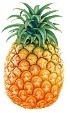  5€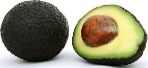 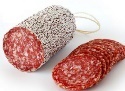  7€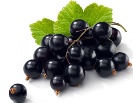 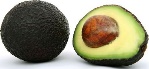  4€ 6€         4  4     +  3  2         2  4     +  4  4         6  6     +  3  2 